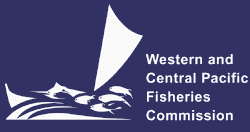 SUGGESTED CHECKLIST OF 2016 REPORTING REQUIREMENTS UNDER CMMS OR OTHER WCPFC DECISIONS Prepared by the Secretariat 26 February 2016There are a number of reporting requirements that are embedded in CMMs or other WCPFC decisions, which oblige CCMs to submit information or data to the Secretariat during 2016.  Some of the provisions specify that CCMs are to provide this information in Part 1 or Part 2 Annual Reports, and others are to be reported to the Secretariat by specific dates.  Table 1 is a checklist that the Secretariat has updated to assist CCMs with quickly identifying these requirements for 2016.  Table 2 provides a list of future reporting requirements.      Table 1.  SUGGESTED CHECKLIST OF REPORTING REQUIREMENTS UNDER CMMS OR OTHER WCPFC DECISIONS IN 2016Table 2.  NOTES ON ADDITIONAL FUTURE REPORTING REQUIREMENTS UNDER CMMS OR OTHER WCPFC DECISIONS FOR CMMS THAT HAS AN EFFECTIVE DATE DURING OR AFTER 2016EFFECTIVE DATE:  1 JANUARY 2017TOPICREPORTING REQUIREMENTTEXT OF PROVISIONScientific Data provisionDecision on provision of Scientific DataScientific data was provided to the Commission in accordance with the decision relating to the provision of scientific data to the Commission by 30 April 2016Annual Report Part 1Convention Article 23 2 (b)Annual Report Part 1 including the various required reporting for calendar year 2015, is due to be submitted to Secretariat by 4 July 2016 (30 days before SC).  A guideline annex has been included in the template for Annnual Report Part 1 listing all required reporting obligations.   Annual Report Part 2Convention Article 23 2 (b)Annual Report Part 2 including various required reporting for calendar year 2015, are due to be submitted to the Secretariat by 1 July 2016 .  As agreed by the Commission, CCMs are to use the online reporting tool provided at https://intra.wcpfc.intNorth Pacific AlbacoreCMM 05-03 para 3 All CCMs shall report all catches of North Pacific albacore to the WCPFC every six months, except for small coastal fisheries which shall be reported on an annual basis. Such data shall be reported to the Commission as soon as possible and no later than one year after the end of the period covered.*Note: WCPFC10 clarified that this reporting responsibility lies with the flag State. North Pacific AlbacoreCMM 05-03 para 4   All CCMs shall report annually to the WCPFC Commission all catches of albacore north of the equator and all fishing effort north of the equator in fisheries directed at albacore. The reports for both catch and fishing effort shall be made by gear type. Catches shall be reported in terms of weight. Fishing effort shall be reported in terms of the most relevant measures for a given gear type, including at a minimum for all gear types, the number of vessel-days fished.1  footnote 1: The first such report shall be due on April 30th, 2006 and shall cover calendar year 2004. Small Island Developing States will make their best efforts to comply with this first reporting deadline.*Note: WCPFC10 clarified that this reporting responsibility lies with the flag State.Southwest striped marlinCMM 06-04 para 4In accordance with paragraph 1, CCMs shall provide information to the Commission, by 1 July 2007, on the number of their vessels that have fished for striped marlin in the Convention area south of 15°S, during the period 2000 – 2004, and in doing so, nominate the maximum number of vessels that shall continue to be permitted to fish for striped marlin in the area south of 15°S. CCMs shall report annually to the Commission the catch levels of their fishing vessels that have taken striped marlin as a bycatch as well as the number and catch levels of vessels fishing for striped marlin in the Convention Area south of 15°S.Observer coverageCMM 07-01, Attch K Annex C, para 6No later than 30 June 2012, CCMs shall achieve 5% coverage of the effort in each fishery under the jurisdiction of the Commission (except for vessels provided for in paras 9 and 10). In order to facilitate the placement of observers the logistics may dictate that this be done on the basis of trips.(Also see CMM 2012-03) Observer coverageWCPFC11 decisions on reporting Longline observer coverageSee paragraphs 483 – 486 of WCPFC11 Summary ReportBy 4 July 2015, CCMs are expected to include in Annual Report Part 1 their reported longline observer coverage for the 2014 calendar year.  An example format of a CCM report is provided the WCPFC11 summary report, Attachment L , Table 4By SC12 (2016), WCPFC Secretariat will work with the WCPFC Science/Data service provider (SPC), to compile the 2014 information reported by CCMs, into the format of the table set out in WCPFC1l draft summary report, Attachment L , Table 3. This paper will be updated for TCC12, and as needed if there are further updates at TCC12.Observer coverageCMM 15-01 para 34Each CCM shall ensure that all purse seine vessels fishing solely within its national jurisdiction within the area bounded by 20° N and 20°S carry an observer. These CCMs are encouraged to provide the data gathered by the observers for use in the various analyses conducted by the Commission, including stock assessments, in such a manner that protects the ownership and confidentiality of the data.Observer coverageList of trained observers All observer programmes authorised to be part of the ROP will send to the Commission Secretariat as soon as practical the names of those individuals who have been trained and qualified to operate as an observer in the ROP. All observer programmes authorised to be part of the ROP must inform the Commission Secretariat of the status of their active observer list at least every 3 months, e.g. February, May, August, November, February, etc. observers removed from an active observer list of a national programme for serious breaches of their Code of Conduct or for other reasons, must be informed to the CommissionSecretariat as soon as practical, when the observer is deactivated.(para 198-200 of TCC9 Summary Report – outcomes from ROP-TAG) VMS ALC inspections by a flag CCMVMS SSPs 2.13 / 7.2.22.9 Periodic audits of a representative sample of installed ALCs are to be carried out by CCMs to verify that the specifications and standards as set out in Annex I […of CMM 2014-02] are being complied with, and that there is no visible evidence of tampering.  2.10 The number of audits to be planned on an annual basis, will be determined by cost/benefit, logistical and practical aspects.  2.11 CCMs are responsible for ensuring that the audits are conducted by qualified operatives, such as officers currently authorized under CCM national fisheries legislation.2.12 Audit reports will include measurements of ALC position accuracy, elapsed time between transmission and reception of data, and any physical anomalies (connections, power supply, evidence of tampering) noted by the inspectors.2.13 The results of these audits will be provided to the Commission in the part 2 component of the annual report to the Commission by the CCMs and those results compiled by the Secretariat into a VMS Audit Report document.  7.2.2 To conduct and report results of ALC inspections in accordance to procedures established for that purpose, results to include data specified in Section 2 above.  VMS ALC inspections by a CCM (of other flagged CCMs)VMS SSPs 7.2.4To provide to the WCPFC Secretariat a list of all ALC inspections by flag and vessels type, including summary report of results of each inspection.  * Note in practice, this is implemented through the reporting in AR Pt 2**Note ALC inspection protocol for at-sea inspections conducted of other CCMs vessels is provided in Section 3 of the VMS SSPs3.1 At the time of boarding and inspection of a vessel authorized to fish in the Convention Area, such inspections to be conducted in accordance with national laws, when undertaken inside a country’s EEZ and, when on the high seas, in accordance with CMM 2006-08.VMS malfunction reporting VMS SSPs 5.4 – 5.5WCPFC11 agreed that amendments to paragraphs 5.4 – 5.5 would continue to apply from 1 March 2015 – 1 March 2017 (https://www.wcpfc.int/doc/tcc-02a/amendment-wcpfc-vms-ssps-1-march-2015-1-march-2017).  The format for these reports should be: VID / WIN / Vessel Name / Date: dd/mm/yy / Time: 24 hour format HH:MM (UTC) / Latitude – DD-MM-SS (N/S) / Longitude – DDD-MM-SS (E/W) / Activity (Fishing/Searching/Transit/Transhipping)Vessels/flag CCMs should send these reports to email: manual.vms@wcpfc.int HSBI summary reportCMM 06-08, para 40Contracting Parties that authorize inspection vessels to operate under these procedures shall report annually to the Commission on the boarding and inspections carried out by its authorized inspection vessels, as well as upon possible violations observed.HSBI summary reportCMM 06-08, para 41Members of the Commission shall include in their annual statement of compliance within their Annual Report to the Commission under Article 25(8) of the Convention action that they have taken in response to boarding and inspections of their fishing vessels that resulted in observation of alleged violations, including any proceedings instituted and sanctions applied.* Note in practice, this is implemented through the reporting in AR Pt 2Seabird mitigationCMM 12-07 para 4For research and reporting purposes, each CCM with longline vessels that fish in the Convention Area south of 30°S or north of 23°N shall submit to the Commission in part 2 of its annual report annually information describing which of the mitigation measures they require their vessels to use, as well as the technical specifications for each of those mitigation measures. Each such CCM shall also include in its annual reports for subsequent years any changes it has made to its required mitigation measures or technical specifications for those measures.Seabird mitigationCMM 12-07 para 9CCMs shall annually provide to the Commission, in Part 1 of their annual reports, all available information on interactions with seabirds reported or collected by observers, including mitigation used, observed and reported species specific seabird bycatch rates and numbers, to enable the Scientific Committee to estimate seabird mortality in all fisheries to which the WCPFC Convention applies. See Annex 2 for Part 1 reporting template guideline. Alternatively, statistically rigorous estimates of species-specific seabird interaction rates (for longline, interactions per 1,000 hooks) and total numbers should be reported.Sea Turtle mitigationCMM 08-03 para 2Beginning in 2009, CCMs shall report to the Commission in Part 2 of their annual reports the progress of implementation of the FAO Guidelines and this measure, including information collected on interactions with sea turtles in fisheries managed under the Convention.Sea Turtle mitigationCMM 08-03para 5(c)Provide the results of the reporting under paragraph 5(b) to the Commission as part of the reporting requirement of paragraph 2.Sea Turtle mitigationCMM 08-03para 7(c)For the purpose of implementing this paragraph (7), establish and enforce their own operational definitions of shallow-set swordfish longline fisheries, large circle hooks, and any measures under 7(a)(iii) or adopted by the Commission under paragraph 12, ensuring that they are as enforceable as possible, and report these definitions to the Commission in Part 2 of their annual reports.DriftnetCMM 08-04 para 55. CCMs shall include in Part 2 of their Annual Reports a summary of monitoring, control, and surveillance actions related to large-scale driftnet fishing on the high seas in the Convention Area.High seas Catch Retention reportingCMM 09-02 para 1212. The operator of the vessel shall submit to the Executive Director a report that includes the following information within forty-eight 48 hours after any discard: a. Name, flag and WCPFC Identification Number of the vessel; b. Name and nationality of master; c. Licence number; d. Name of observer on board; e. Date, time and location (latitude/longitude) that discarding occurred; f. Date, time, location (latitude/longitude) and type (drifting FAD, anchored FAD, free school etc) of the shot; g. Reason that fish were discarded (including statement of retrieval status if fish were discarded in accordance with paragraph 6); h. Estimated tonnage and species composition of discarded fish; i. Estimated tonnage and species composition of retained fish from that set; j. If fish were discarded in accordance with paragraph 10, a statement that no further fishing will be undertaken until the catch on board has been unloaded; and k. Any other information deemed relevant by the vessel master. *Note: WCPFC11 confirmed a common understanding that CMM 2009-02 applies in the high seas of the Convention AreaSwordfishCMM 09-03para 8CCMs shall report to the Commission the total number of vessels that fished for swordfish and the total catch of swordfish for the following:a. vessels flying their flag anywhere in the Convention Area south of 20°S other than vessels operating under charter, lease or other similar mechanism as part of the domestic fishery of another CCM;b. vessels operating under charter, lease or other similar mechanism as part of their domestic fishery south of 20°S; andc. any other vessels fishing within their waters south of 20°S.This information shall be provided in Part 1 of each CCM’s annual report. Initially, this information will be provided in the template provided at Annex 2 for the period 2000-2009 and then updated annually.*Note: WCPFC11 confirmed a common understanding that “total catch” in this reporting requirement refers to both targeted and bycatch catches of swordfish.Data BuoysCMM 09-05para 5CCMs shall require their fishing vessels that become entangled with a data buoy to remove the entangled fishing gear with as little damage to the data buoy as possible.  CCMs are encouraged to require their fishing vessels to report to them all entanglements and provide the date, location and nature of the entanglement, along with any identifying information contained on the data buoy.  CCMs shall notify the Secretariat of all such reports.  Transshipment activitiesCMM 09-06 para 26CCMs seeking to apply an exemption for a vessel(s) that meets the conditions set out in paragraph 25, shall submit a written request to the Executive Director by July 1 of a given year that includes, at a minimum, the specified information.  Transshipment activities CMM 09-06 para 11CCMs shall report on all transhipment activities covered by this Measure (including transhipment activities that occur in ports or EEZs) as part of their Annual Report in accordance with the guidelines at Annex II. In doing so, CCMs shall take all reasonable steps to validate and where possible, correct information received from vessels undertaking transhipment using all available information such as catch and effort data, position data, observer reports and port monitoring data.ANNEX IITRANSHIPMENT INFORMATION TO BE REPORTED ANNUALLY BY CCMsEach CCM shall include in Part 1 of its Annual Report to the Commission:(1) the total quantities, by weight, of highly migratory fish stocks covered by this measure thatwere transhipped by fishing vessels the CCM is responsible for reporting against, withthose quantities broken down by:a. offloaded and received;b. transhipped in port, transhipped at sea in areas of national jurisdiction, andtranshipped beyond areas of national jurisdiction;c. transhipped inside the Convention Area and transhippedoutside the Convention Area;d. caught inside the Convention Area and caught outside the Convention Area;e. species;f. product form; andg. fishing gear used(2) the number of transhipments involving highly migratory fish stocks covered by thismeasure by fishing vessels that is responsible for reporting against, broken down by:a. offloaded and received;b. transhipped in port, transhipped at sea in areas of national jurisdiction, andtranshipped beyond areas of national jurisdiction;c. transhipped inside the Convention Area and transhipped outside the Convention Area;d. caught inside the Convention Area and caught outside the Convention Area; ande. fishing gear.High seas transshipment (other than purse seine fisheries)CMM 09-06para 3534. There shall be no transhipment on the high seas except where a CCM has determined, in accordance with the guidelines described in paragraph 37 below, that it is impracticable for certain vessels that it is responsible for to operate without being able to tranship on the high seas, and has advised the Commission of such.* Note in practice, this reporting is implemented through the flag CCM providing updates to their vessels listed in the Record of Fishing Vessels (refer CMM 2013-03 / CMM 2014-03).35. Where transhipment does occur on the high seas:a. the CCMs responsible for reporting against both the offloading and receiving vessels shall, as appropriate:i. advise the Commission of its procedures for monitoring and verification of the transhipments;ii. indicate vessels to which the determinations apply.iii. notify the information in Annex III to the Executive Director at least 36 hours prior to each  transhipment.iv. provide the Executive Director with a WCPFC Transhipment Declaration within 15 days of completion of each transhipment; andv. Submit to the Commission a plan detailing what steps it is taking to encourage transhipment to occur in port in the future.Advance notifications and transshipment declarations can be sent to:  Transshipment@wcpfc.intVessels without NationalityCMM 09-09para 55. Any sightings of fishing vessels that appear to be without nationality that may be fishing in the high seas of the Convention Area for species covered by the WCPF Convention shall be reported to the Secretariat as soon as possible by the appropriate authorities of the CCM whose vessel or aircraft made the sighting.MCS data accessMCS Data Rule and Procedures (2009)44. Members of the Commission shall include in their Part 2 Annual Report to the Commission information on the domestic measures that they have taken to ensure the confidentiality of the data and information received pursuant to these Rules and Procedures.  Members of the Commission shall provide in their Part 2 Annual Report to the Commission a statement affirming that they have complied with the data retention and destruction requirements of Section V of these Rules and Procedures. In addition, Members of the Commission shall include a summary report of the status of any investigation, judicial or administrative proceedings in Part 2 of its Annual Report to the Commission at the next session of the Technical and Compliance Committee (TCC) until the conclusion of the investigation, judicial or administrative proceedings.NP striped marlinCMM 10-01para 88.  Each year CCMs shall report in their Part 2 annual reports their implementation of this measure, including the measures applied to flagged/chartered vessels to reduce their catch and the total catch taken against the limits established under paragraphs 5 and 7.Eastern High seas pocket Special Management AreaCMM 10-02para 22. Flag States shall require their vessels to submit reports, directly, or through such organisations designated by the flag state to the Commission at least 6 hours prior to entry and no later than 6 hours prior to exiting the E-HSP. Such reports shall also contain estimated catch (kilograms) on board. This information shall immediately be transmitted by the Commission Secretariat to the adjacent coastal states/territories, and shall be considered non-public domain data. The report shall be in the following format:VID/Entry/Exit: Date/Time*; Lat/Long1; YFT/BET/ALB/SKJ/SWO/SHK/OTH/TOT(kgs) /TRANSHIPMENT (Y/N)*Of anticipated point of entry or exitAt WCPFC11 the Commission did not specify the exact amendment that should be made to the EHSP entry and exit report format as prescribed in paragraph 2 of CMM 2010-02.  In the absence of clear direction from the Commission, and in response to two comments received on the draft WCPFC11 summary report, the Secretariat provides the following guidance to CCMs to consider in their implementation of the WCPFC11 decision:  Flag CCMs should instruct their vessels to include the “Vessel name” (exactly as it is written in the Record of Fishing Vessels), at the end of specified reporting format prescribed in paragraph 2 of CMM 2010-02:  VID/Entry/Exit: Date/Time1; Lat/Long1; YFT/BET/ALB/SKJ/SWO/SHK/OTH/TOT(kgs) /TRANSHIPMENT (Y/N) /VESSEL NAME2 1 Of anticipated point of entry or exit.2 Exactly as it written in the Record of Fishing Vessels.Eastern High seas pocket Special Management AreaCMM 10-02para 6TRANSHIPMENT 6. Any transhipment activities undertaken in the E-HSP shall be in accordance with applicable CMMs. Vessels intending to tranship (either unloading or receiving) in the E-HSP shall indicate this to the Commission, in the reporting format as described in paragraph 2 of this measure. SP AlbacoreCMM 15-02para 44. CCMs shall report annually to the Commission the annual catch levels taken by each of their fishing vessels that has taken South Pacific albacore, as well as the number of vessels actively fishing for South Pacific albacore, in the Convention area south of 20°S.  Catch by vessel shall be reported according to the following species groups: albacore tuna, bigeye tuna, yellowfin tuna, swordfish, other billfish, and sharks. Initially this information will be provided for the period 2006-2014 and then updated annually. CCMs are encouraged to provide data from periods prior to these dates.* Note in practice, this is implemented through the reporting in AR Pt 1	WCPFC IUU listCMM 10-06para 4-5[ 13 July 2016] At least 70 days before the annual meeting of the Technical and Compliance Committee (TCC), CCMs shall transmit to the Executive Director their list of vessels presumed to be carrying out IUU activities in the Convention Area during the current or the previous year, accompanied by suitably documented information, as provided in para 2, concerning the presumption of this IUU activity.Before or at the same time as transmitting a list of presumed IUU vessels to the Executive Director, the CCM shall notify, either directly or through the Executive Director, the relevant flag State of a vessel’s inclusion on this list and provide a copy of the pertinent suitably documented information. The flag State shall promptly acknowledge receipt of the notification. If no acknowledgement is received within 10 days of the date of transmittal, the CCM shall retransmit the notification through an alternative means of communication.WCPFC IUU listCMM 10-06, Annex A para 6-7[ 13 July 2016] CCMs shall submit suitably documented information demonstrating that the fishing vessels they wish to nominate under paragraph 3(j) of this CMM meet the criteria set out in paragraph 4 of these procedures. CCMs shall submit this information to the Executive Director 70 days before the annual meeting of the TCC along with the list of fishing vessels being nominated (hereinafter “3j” vessels).Before or at the same time as transmitting a list of 3j vessels to the Executive Director, the CCM shall notify, either directly or through the Executive Director, the relevant flag State of the vessels’ inclusion on this 3j list, and provide a copy of the pertinent suitably documented information. The flag State shall promptly acknowledge receipt of the notification. If no acknowledgment is received within 10 days of the date of transmittal, the CCM shall retransmit the notification through an alternative means of communication.WCPFC IUU listWCPFC12 decisions on reporting of WCPFC IUU list vessel sightings etcWCPFC 12 Summary Report para 463 (a)463. The Commission agreed on the importance of strengthening cooperation among all CCMs to actively work together to locate the vessels that are on the WCPFC IUU vessel list, so as to stop their illegal activities. Such cooperation should include, as appropriate and as applicable to each CCM:a. prompt advice to the Commission Secretariat from any Flag State or other CCM who has information on any vessel on the WCPFC IUU list, including its whereabouts and any known change in name or other circumstance. In addition, Port States are requested to take any appropriate action, including, if possible, denial of port entry and services to those vessels.SharksCMM 10-07 para 2CCMs shall advise the Commission (in Part 2 of the annual report) on their implementation of the IPOA Sharks, including, results of their assessment of the need for a National Plan of Action and/or the status of their National Plans of Action for the Conservation and Management of Sharks.SharksCMM 10-07 para 4Each CCM shall include key shark species2, as identified by the Scientific Committee, in their annual reporting to the Commission of annual catch and fishing effort statistics by gear type, including available historical data, in accordance with the WCPF Convention and agreed reporting procedures. CCMs shall also report annual retained and discarded catches in Part 2 of their annual report. CCMs shall as appropriate, support research and development of strategies for the avoidance of unwanted shark captures (e.g. chemical, magnetic and rare earth metal shark deterrents).footnote 2: The key shark species are blue shark, silky shark, oceanic whitetip shark, mako sharks, and thresher sharks, porbeagle shark (south of 20°S, until biological data shows this or another geographic limit to be appropriate) and hammerhead sharks (winghead, scalloped, great, and smooth).  The Scientific Committee recommended at SC8 (2012), that whale shark (Rhincodon typus) be defined as a key shark species.SharksCMM 10-07 para 12CCMs shall advise the Commission in Part 2 of the annual report on the implementation of this CMM and any alternative measures adopted under paragraph 11.CetaceansCMM 11-03 para 5CCMs shall include in their Part 1 Annual Report any instances in which cetaceans have been encircled by the purse seine nets of their flagged vessels, reported under paragraph 2(b).Oceanic White-tip SharksCMM 11-04 para 3CCMs shall estimate, through data collected from observer programs and other means, the number of releases of oceanic whitetip shark, including the status upon release (dead or alive), and report this information to the WCPFC in Part 1 of their Annual Reports.Silky SharksCMM 13-08 para 33.  CCMs shall estimate, through data collected from observer programs and other means, the number of releases of silky shark caught in the Convention Area, including the status upon release (dead or alive), and report this information to the WCPFC in Part 1 of their Annual Reports.  Whale SharksCMM 12-04 para 3Notwithstanding Paragraph 1 above, for fishing activities in exclusive economic zones of CCMs north of 30 N, CCMs shall implement either this measure or compatible measures consistent with the obligations under this measure and report the measures taken in the Part 2 report.Whale SharksCMM 12-04 para 6CCMs shall advise in their Part 1 Annual Report of any instances in which whale sharks have been encircled by the purse seine nets of their flagged vessels, including the details required under paragraph 4(b).SharksCMM 14-05 para 2Measures for longline fisheries targeting sharks 2. For fisheries that target sharks in association with WCPFC fisheries, CCMs must develop a management plan for that fishery that includes specific authorisations to fish such as a licence and a TAC or other measure to limit the catch of shark to acceptable levels. These management plans must be developed by 1 July 2015, if possible and no later than 1 December 2015 and submitted to the Commission. These plans must explicitly demonstrate how the fisheries aim to avoid or reduce catch and maximises live release of specimens of highly depleted species such as silky and oceanic whitetip sharks caught incidentally. Those management plans submitted by 1 July shall be provided to the SC11 for review, before discussion at WCPFC 12. Plans submitted up to 1 December 2015 shall be reviewed in the subsequent year at SC12 and WCPFC13. Charter NotificationCMM 15-05Para 3After 1 July 2010, each chartering member or participating territory shall notify the Executive Director as well as the flag States, within 15 days, or in any case within 72 hours before commencement of fishing activities under a charter arrangement of:a) any additional chartered vessels along with the information set forth in paragraph 2;b) any change in the information referred to in paragraph 2 with respect to any chartered vessel; andc) termination of the charter of any vessel previously notified under paragraph 2.  Special requirements of SIDS and territoriesCMM 13-07 para 1919. CCMs shall provide an annual report (Part 2 report) to the Commission on the implementation of this measure.WCPFC11 tasked the WCPFC Secretariat to put together a reporting template for paragraph 19 of CMM 2013-07, which incorporates the various categories in that measure. It was noted that this will facilitate the analysis of the types of assistance provided by developed CCMs to implement CMM 2013-07 as a whole, and highlight any gaps in such assistance.  Note in practice, this is implemented through the reporting in AR Pt 2.Special requirements of SIDS and territoriesCMM 13-10para 6sEach member of the Commission shall submit, electronically where possible, to the Executive Director the following information with respect to each vessel entered in its record: ….….(s) International Maritime Organisation (IMO) number or Lloyds Register (LR) number, if issued.**Footnote 4: Effective 1 January 2016, flag CCMs shall ensure that all their fishing vessels that are authorized to be used for fishing in the Convention Area beyond the flag CCM’s area under national jurisdiction and that are at least 100 GT or 100 GRT in size have IMO or LR numbers issued to them.Record of Fishing VesselsCMM 13-10para 076. Each member of the Commission shall submit, electronically where possible, to the Executive Director the following information with respect to each vessel entered in its record:(a) name of the fishing vessel, registration number, WCPFC Identification Number (WIN), previous names (if known) and port of registry;(b) name and address of the owner or owners;   (c) name and nationality of the master;(d) previous flag (if any);                                          (e) International Radio Call sign(f) vessel communication types and numbers (Inmarsat A, B and C numbers and satellite telephone number);(g) colour photograph of the vessel;                        (h) where and when the vessel was built;(i) type of vessel;                                                        (j) normal crew complement;(k) type of fishing method or methods;                 (l) length (specify type and metric);(m) moulded depth (specify metric);                      (n) beam (specify metric);(o) gross registered tonnage (GRT) or gross tonnage (GT);(p) power of main engine or engines (specify metric);(q) carrying capacity, including freezer type, capacity and number, fish hold capacity and capacity of freezer chambers (specify metric); and(r) the form and number of the authorization granted by the flag State including any specific areas, species and time periods for which it is valid.7.  After 1 July 2005, each member of the Commission shall notify the Executive Director, within 15 days, or in any case within 72 hours before commencement of fishing activities in the Convention Area by the vessel concerned, of:(a) any vessel added to its Record along with the information set forth in paragraph 6;(b) any change in the information referred to in paragraph 6 with respect to any vessel on its record; and(c) any vessel deleted from its record along with the reason for such deletion in accordance with article 24 (6) of the Convention, *Note in practice, and through adoption of the RFV SSPs the flag CCM is to submit updates with respect to their vessels listed on the Record of Fishing Vessels in accordance with the standards, specifications and procedures for the RFV (refer CMM 2013-03 / CMM 2014-03).MS Excel files that meet requirements of RFV SSPs can be submitted to: contact.rfv@wcpfc.int Record of Fishing VesselsCMM 13-10 para 9Before 1 July of each year, each Member shall submit to the Executive Director a list of all vessels that appeared in its record of fishing vessels at any time during the preceding calendar year, together with each vessel’s WCPFC identification number (WIN) and an indication of whether each vessel fished for highly migratory fish stocks in the Convention Area beyond its area of national jurisdiction. The indication shall be expressed as (a) fished, or (b) did not fish.* Note in practice, the Secretariat provides CCMs with a standardized template for this report (send to email contact.rfv@wcpfc.int )Record of Fishing VesselsCMM 13-10 para 1111. In assessing compliance with 6(s) above, the Commission shall take into account extraordinary circumstances in which a vessel owner is not able to obtain an IMO or LR number despite following the appropriate procedures. Flag CCMs shall report any such extraordinary situations in Part 2 of their annual reports. Record of Fishing VesselsCMM 13-10 para 1918. Each CCM shall notify the Executive Director, in accordance with the relevant provisions of article 25 of the Convention, of any factual information showing that there are reasonable grounds to suspect that a vessel that is not on the Record or the Register is or has been engaged in fishing for or transhipment of highly migratory fish stocks in the Convention Area.19. If such vessel is flying the flag of a member of the Commission, the Executive Director shall notify that member and shall request that member to take the necessary measures to prevent the vessel from fishing for highly migratory fish stocks in the Convention Area and to report back on the actions taken with respect to the vessel.[does not apply in respect of vessels that operate entirely in the Exclusive Economic Zone of a CCM and that are flagged to that CCM]Bigeye, skipjack and yellowfinCMM 15-01 para 1212. Coastal States are encouraged to take measures to reduce fishing mortality on juvenile bigeye and yellowfin tuna in archipelagic waters and territorial seas and to notify/inform the WCPFC Secretariat of the relevant measures that they will apply in these waters including longline bigeye catch limits and expected number of FAD sets or bigeye catches from purse seining.Bigeye, skipjack and yellowfinCMM 15-01 para 16CMM 2014-01 para 16 applied in 2015 and it is expected that this would also be the case in 2016.16. Each CCM must select one of the following options listed below and notify the Secretariat of that selection by April 1, 2014 (footnote 3 )a. The prohibition of setting on FADs shall be extended for an additional month, for a total of 4 months (July, August, September, and October). OR b. In addition to the 3-month prohibition of setting on FADs the CCM shall limit the total number of FAD sets by its vessels to the number listed in column A in Attachment A (footnote 4)Footnote 3: Purse seine vessels flagged to a developing coastal state member smaller than 50 m LOA (13+36=49 vessels currently on the WCPFC Record of Fishing Vessels) are exempted from this reduction requirement described in paragraphs 16 -18. When a SIDS CCM chooses limitation of annual FAD sets stipulated in paragraphs 16 -18, purse seine vessels newly introduced after January 1 2010 are managed outside of the FAD set limit for that CCM for 3 years following their introduction. After 3 years the FAD sets/total sets by those vessels shall be incorporated into the calculation of the baseline figure for that CCM. Those purse seine vessels exempted or managed outside the FAD set limit shall be notified to the Secretariat by 31 March 2014 or within 15 days of vessels introduced after this date.  Footnote 4: Throughout this measure, in the case of small purse seine fleets, of five vessels or less, the baseline level of effort used to determine a limit shall be the maximum effort in any period and not the average  Bigeye, skipjack and yellowfinCMM 15-01 para 1717. Each CCM must select one of the following options listed below and notify the Secretariat of that selection by December 31 of the previous year. a. The prohibition of setting on FADs shall be extended for an additional two (2) months, for a total of 5 months (January, February, July, August, September). If a non-SIDS CCM chooses this option, the CCM shall take necessary measures to ensure that its total FAD sets in 2015 and 2016 shall not increase from its average number of FAD sets in 2010-2012, as listed in column D in Attachment A. OR b. In addition to the 3-month prohibition of setting on FADs the CCM shall limit the total number of FAD sets by its vessels to the number listed in column B in Attachment A.Bigeye, skipjack and yellowfinCMM 15-01 para 19Reporting for FAD set limit option 19. CCMs that select an option that limits the number of FAD sets in addition to the 3-month prohibition of FAD sets (paragraph 16b, 17b) shall implement the limit on FAD sets in accordance with the following: (a) The captain of a purse seine vessel shall weekly report (i) the number of FAD sets, (ii) the number of total sets, and (iii) estimated bigeye catch in the previous week to the flag CCM and the observer on board.(b) The flag CCM shall provide information set forth in (19a) every month by its vessels to the Secretariat.(c) After the number of FAD set conducted reaches 80% of the set limit, the CCM shall report the information (19a) above weekly to the Secretariat. (d) After the number of FAD sets conducted reaches 90% of the set limit, the captain shall report the information daily to the flag CCM authority. (e) When the number of FAD set conducted reaches the limit, the CCM shall promptly take necessary measures to ensure that no further sets on FADs shall be made by its purse seine vessels during that calendar year and report the measures taken to the Secretariat. Bigeye, skipjack and yellowfinCMM 15-01 para 2323. Other coastal States within the Convention Area other than those referred to in paragraph 20 and paragraph 22shallestablish effort limits, or equivalent catch limits for purse seine fisheries within their EEZs that reflect the geographical distributions of skipjack, yellowfin, and bigeye tunas, and are consistent with the objectives for those species. Those coastal States that have already notified limits to the Commission shall restrict purse seine effort and/or catch within their EEZs in accordance with those limits.  Those coastal State CCMs that have yet to notify limits to the Commission shall do so by 30 June 2014.Bigeye, skipjack and yellowfinCMM 15-01 para 24Reporting against EEZ Limits24. PNA shall report to the Commission against its collective annual limit by 1 July for theprevious 12-month calendar period.  CCMs subject to limits in paragraph 22and 23shall report their quantitative limits and their bases in their Annual Report Part 2 for 2013 and shall annually report fishing days in their Annual Report Part 2 for the previous 12 month calendar period.Bigeye, skipjack and yellowfinCMM 15-01 para 37FAD Management Plan37. By 1 July 2014, CCMs fishing on the high seas shall submit to the Commission Management Plans for the use of FADs by their vessels on the high seas, if they have not done so. These Plans shall include strategies to limit the capture of small bigeye and yellowfin tuna associated with fishing on FADs, including implementation of the FAD closure pursuant to paragraphs 14 – 18. The Plans shall at a minimum meet the Suggested Guidelines for Preparation for FAD Management Plans for each CCM (Attachment E). Bigeye, skipjack and yellowfinCMM 15-01 para 39Juvenile Tuna Catch Mitigation Research39. CCMs and the Commission shall promote and encourage research to identify ways for vessels to avoid the capture of juvenile bigeye and yellowfin tuna during FAD sets, including, inter-alia, the possibility that the depth of the purse seine net is a factor in the amount of juvenile bigeye and yellowfin tuna taken during such sets. Results shall be presented annually, through the Scientific Committee and the Technical and Compliance Committee, to the Commission.Bigeye, skipjack and yellowfinCMM 15-01 para 44Monthly bigeye catch report44. CCMs listed in Attachment F shall report monthly the amount of bigeye catch by their flagged vessels to the Secretariat by the end of the following month. When 90% of the catch limit for a CCM is exceeded, the Secretariat shall notify that to all CCMs.Bigeye, skipjack and yellowfinCMM 15-01 para 48Other commercial fisheries48. CCMs shall provide the Commission with estimates of fishing effort for these other fisheries or proposals for the provision of effort data for these fisheries for 2013 and future years.Bigeye, skipjack and yellowfinCMM 15-01 para 5050. The concerned CCMs shall ensure that any new LSPSV constructed or purchased to replace a previous vessel or vessels, shall have a carrying capacity or well volume no larger than the vessel(s) being replaced, or shall not increase the catch or effort in the Convention Area from the level of the vessels being replaced. In such case, the authorization of the replaced vessel shall be immediately revoked. Notwithstanding the first sentence in this paragraph, for those vessels for which building approval has already been granted and notified to the Commission before 1 March 2014, the construction of those vessels will be in accordance with existing regulations of the concerned CCMs.Bigeye, skipjack and yellowfinCMM 15-01 para 57[56. Paragraphs 56 – 60 apply to China, Indonesia, Japan, Korea, Philippines and Chinese Taipei]57. Operational level catch and effort data in accordance with the Standards for the Provision of Operational Level Catch and Effort Data attached to the Rules for Scientific Data to be Provided to the Commission relating to all fishing in EEZs and high seas south of 20N subject to this CMM except for artisanal small-scale vessels shall be provided to the Commission [footnote 12] not only for the purpose of stocks management but also for the purpose of cooperation to SIDS under Article 30 of the Convention.[footnote 13]Footnotes:12 CCMs which have a practical difficulty in providing operational data from 2015 may take a grace period of three (3) years under their national plan.  This plan shall be provided to the Commission.  Such CCM shall provide operational level data which are collected after the date of lifting domestic constraint.13 This paragraph shall not apply to Indonesia, until it changes its national laws so that it can provide such data.  This exception shall expire when such changes take effects, but in any event no later than 31 December 2025. Indonesia will, upon request, make best effort to cooperate in providing operational level data in case of Commission’s stock assessment of those stocks under a data handling agreement to be separately made with the Scientific Provider.Bigeye, skipjack and yellowfinCMM 15-01 para 59 - 6059. CCMs whose vessel fish in EEZs and high seas north of 20N subject to this CMM shall ensure that aggregated data by 1 x 1 in that area be provided to the Commission, and shall also, upon request, cooperate in providing operational level data in case of Commission’s stock assessment of tropical tuna stocks under a data handling agreement to be separately made between each CCM and the Scientific Provider. 60. Those CCMs shall report such agreement to the Commission.Bigeye, skipjack and yellowfinCMM 15-01 Att B and CHigh Seas Purse seine effort limitsFootnote 7: the measures that the Philippines will take are in Attachment C.  REPORTING 3. Philippines shall require its concerned vessels to submit reports to the Commission at least 24 hours prior to entry and no more than 6 hours prior to exiting the HSP-1 SMA. This information may, in turn, be transmitted to the adjacent coastal States/Territories. The report shall be in the following format: VID/Entry or Exit: Date/Time; Lat/Long4. Philippines shall ensure that its flagged vessels operating in the HSP-1 SMA report sightings of any fishing vessel to the Commission Secretariat. Such information shall include: vessel type, date, time, position, markings, heading and speed.Pacific Bluefin TunaCMM 15-04 para 56. CCMs shall report their 2002–2004 baseline fishing effort and <30 kg and >=30 kg catch levels for 2013 and 2014, by fishery, as referred to in the preceding two paragraphs, to the Executive Director by 31 July 2015. CCMs shall also report to the Executive Director by 31 July each year their fishing effort and <30 kg and >=30 kg catch levels, by fishery, for the previous year, accounting for all catches, including discards. The Executive Director will compile this information each year into an appropriate format for the use of the Northern Committee.Pacific Bluefin TunaCMM 15-04 para 1212. CCMs shall report to Executive Director by 31 July annually measures they used to implement paragraphs 3, 4, 6, 8, 9, 11 and 14 of this CMM. CCMs shall also monitor the international trade of the products derived from Pacific bluefin tuna and report the results to Executive Director by 31 July annually. The Northern Committee shall annually review those reports CCMs submit pursuant to this paragraph and if necessary, advise a CCM to take an action for enhancing its compliance with this CMM. Compliance Monitoring SchemeCMM 15-07 para 5Capacity Assistance Need5.	Notwithstanding paragraph 3, where a SIDS or Participating Territory, or Indonesia or the Philippines cannot meet a particular obligation that is being assessed, due to a lack of capacity, that CCM shall provide a Capacity Development Plan to the Secretariat with their draft Compliance Monitoring Report (dCMR), that:(i)	clearly identifies and explains what is preventing that CCM from meeting that obligation;(ii) 	identifies the capacity building assistance needed to allow that CCM to meet that obligation;(iii) 	estimates the costs and/or technical resources associated with such assistance, including, if possible, funding and technical assistance sources where necessary;(iv)	sets out an anticipated timeframe in which, if the identified assistance needs are provided, that CCM will be able to meet that obligation.The CCM may work together with the Secretariat to draft the Capacity Development Plan. This plan shall be attached to that CCM’s comments to the dCMR. (note in practice this will be due after ED sends out each CCMs dCMR, so on or before 24 August 2016)Compliance Monitoring SchemeCMM 15-07 para 77. 	That CCM shall report its progress under the Capacity Development Plan every year in its Annual Report Part II. That CCM will remain assessed as “Capacity Assistance Needed” against that particular obligation until the end of the anticipated timeframe in the plan.  It is expected that this reporting requirement would apply from2017 onwards (CCMs would first report in  AR Pt 2 RY 2016)Compliance Monitoring SchemeCMM 15-07 para 8Investigation Status Report8.	Where a CCM cannot complete an investigation prior to TCC, that CCM shall provide a Status Report to the Secretariat with the dCMR, that:(i)	describes the steps that have been taken to commence the investigation; (ii) 	describes the process that CCM will take to complete the investigation, within their relevant national processes and laws;(iii) 	describes, to the extent possible, actions proposed to be taken in relation to the alleged violation; (iv)	sets out an anticipated timeframe in the Status ReportThe CCM may work together with the Secretariat to draft the Status Report. This report shall be attached to that CCM’s comments to the dCMR. (note in practice this will be due after ED sends out each CCMs dCMR, so on or before 24 August 2016)Compliance Monitoring SchemeCMM 15-07 para 1111.	That CCM shall provide a report of the progress of the investigation, including any action taken or proposed to be taken in relation to the alleged violation under the Status Report every year in its Annual Report Part II. Until the end of the anticipated timeframe in the plan that CCM shall remain assessed as “Flag State Investigation” against that particular obligation for that year.  Compliance Monitoring SchemeCMM 15-07 para 3622. Each CCM shall include, in its Part II Annual Report, any actions it has taken to address non-compliance identified in the Compliance Monitoring Report from previous years * Note in practice, the Secretariat provides CCMs with a standardized template for this report as part of the AR Pt 2 online reporting Investigate alleged violations by nationalsConvention, Article 23(5)5. Each member of the Commission shall, to the greatest extent possible, take measures to ensure that its nationals, and fishing vessels owned or controlled by its nationals fishing in the Convention Area, comply with the provisions of this Convention. To this end, members of the Commission may enter into agreements with States whose flags such vessels are flying to facilitate such enforcement. Each member of the Commission shall, to the greatest extent possible, at the request of any other member, and when provided with the relevant information, investigate any alleged violation by its nationals, or fishing vessels owned or controlled by its nationals, of the provisions of this Convention or any conservation and management measure adopted by the Commission. A report on the progress of the investigation, including details of any action taken or proposed to be taken in relation to the alleged violation, shall be provided to the member making the request and to the Commission as soon as practicable and in any case within two months of such request and a report on the outcome of the investigation shall be provided when the investigation is completed.Investigate alleged violations by vesselsConvention, Article 25(2)2. Each member of the Commission shall, at the request of any other member, and when provided with the relevant information, investigate fully any alleged violation by fishing vessels flying its flag of the provisions of this Convention or any conservation and management measure adopted by the Commission. A report on the progress of the investigation, including details of any action taken or proposed to be taken in relation to the alleged violation, shall be provided to the member making the request and to the Commission as soon as practicable and in any case within two months of such request and a report on the outcome of the investigation shall be provided when the investigation is completed.Catch Documentation Scheme and Mass Balance Reconciliation TrialWCPFC12 decisionWCPFC12 Summary Report para 532The Commission accepted TCC11’s recommendations with the Secretariat’s proposedmodifications to the 2016 Mass Balance Reconciliation tasking and adopted the report of the CDS-IWG(WCPFC12-2015-19c) and the 2016 CDS-IWG work plan (Attachment T).Excerpt from WCPFC12 Summary Report Attachment TThe CDS-IWG agreed to1. recommend that CCMs are encouraged to include in Annual Report Part 1, in standardized format, the information outlined in DP03 Table 1 and Table 2. For the purposes of the trial, CCMs are encouraged where available to include these tables (the information outlined in DP03 Table 1 and Table 2) related to the 2013 calendar year in their 2016 Annual Report Part 1 (so that there is at least one common year that can be the basis of the first trial MBR).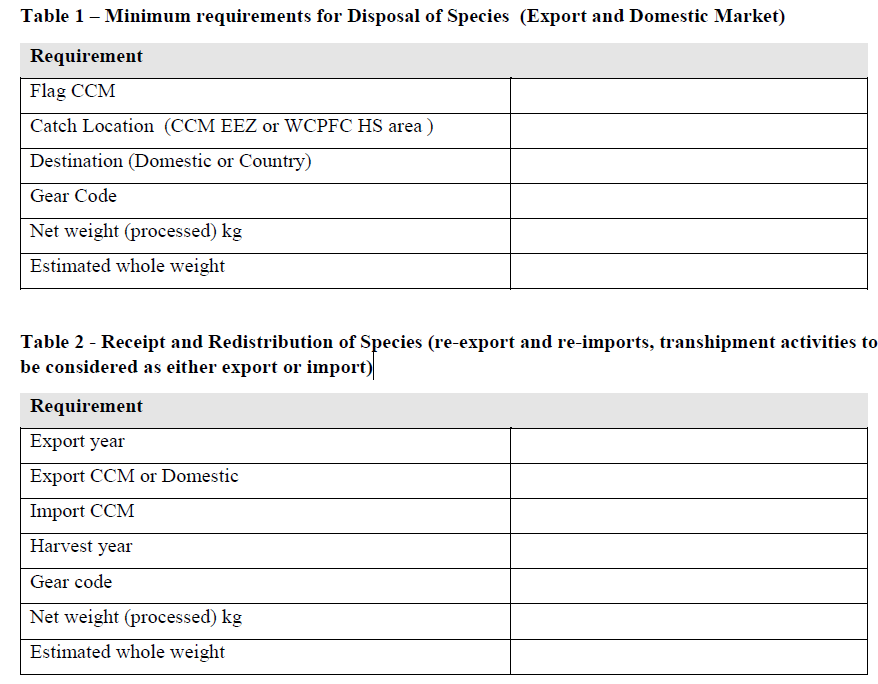 Seabird Mitigation reportingCMM 15-03 para 22. CCMs shall report to the Commission on their implementation of the IPOA-Seabirds, including, as appropriate, the status of their National Plans of Action for Reducing Incidental Catches of Seabirds in Longline Fisheries Note, para 2 is under the Resolve section of the CMMSeabird Mitigation reportingCMM 15-03 para 44. For research and reporting purposes, each CCM with longline vessels that fish in the Convention Area south of 30°S or north of 23°N shall submit to the Commission in part 2 of its annual report information describing which of the mitigation measures they require their vessels to use, as well as the technical specifications for each of those mitigation measures. Each such CCM shall also include in its annual reports for subsequent years any changes it has made to its required mitigation measures or technical specifications for those measures. Seabird Mitigation reportingCMM 15-03 para 55. CCMs are encouraged to undertake research to further develop and refine measures to mitigate seabird bycatch including mitigation measures for use during the setting and hauling process and should submit to the Secretariat for the use by the SC and the TCC any information derived from such efforts. Research should be undertaken in the fisheries and areas to which the measure will be used. Seabird Mitigation reportingCMM 15-03 para 99. CCMs shall annually provide to the Commission, in Part 1 of their annual reports, all available information on interactions with seabirds reported or collected by observers, including mitigation used, observed and reported species specific seabird bycatch rates and numbers, to enable the Scientific Committee to estimate seabird mortality in all fisheries to which the Convention applies. (see Annex 2 for Part 1 reporting template guideline). Alternatively, statistically rigorous estimates of species- specific seabird interaction rates (for longline, interactions per 1,000 hooks) and total numbers should be reported. 